`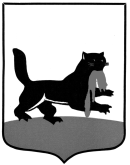 РОССИЙСКАЯ ФЕДЕРАЦИЯАДМИНИСТРАЦИЯ ГОРОДА ИРКУТСКАП О С Т А Н О В Л Е Н И Еот 26.06.2020 № 031-06-385/0Об отдельных мерах поддержкиВ целях обеспечения поддержки юридических лиц, индивидуальных предпринимателей и физических лиц, с учетом неблагоприятной эпидемиологической ситуации, связанной с распространением новой коронавирусной инфекции, вызванной 2019-nCoV, руководствуясь статьей 16 Федерального закона «Об общих принципах организации местного самоуправления в Российской Федерации», Федеральным законом 
от 1 апреля 2020 № 98-ФЗ «О внесении изменений в отдельные законодательные акты Российской Федерации по вопросам предупреждения и ликвидации чрезвычайных ситуаций», постановлением Правительства Российской Федерации от 3 апреля 2020 года № 439 «Об установлении требований к условиям и срокам отсрочки уплаты арендной платы по договорам аренды недвижимого имущества», постановлением Правительства Российской Федерации от 3 апреля 2020 года № 434 «Об утверждении перечня отраслей российской экономики, в наибольшей степени пострадавших в условиях ухудшения ситуации в результате распространения новой коронавирусной инфекции», распоряжением Правительства Российской Федерации от 19 марта 2020 года № 670-р «О мерах поддержки субъектов малого и среднего предпринимательства», статьями 11, 37, 38, 42 Устава города Иркутска, администрация города ИркутскаП О С Т А Н О В Л Я Е Т:1. 	Установить с даты введения режима функционирования повышенной готовности для территориальной подсистемы Иркутской области единой государственной системы предупреждения и ликвидации чрезвычайных ситуаций, введенного указом Губернатора Иркутской области 
от 18 марта 2020 года № 59-уг  (далее – режим функционирования повышенной готовности), до 1 октября 2020 года отсрочку уплаты арендной платы по договорам аренды объектов муниципального нежилого фонда города Иркутска, по договорам аренды земельных участков, находящихся в муниципальной собственности города Иркутска, или государственная собственность на которые не разграничена, платы по договорам купли-продажи объектов муниципального нежилого фонда города Иркутска, находящихся в муниципальной собственности города Иркутска, платы по договорам на установку и эксплуатацию рекламных конструкций, размещаемых на объектах недвижимого имущества, находящихся в муниципальной собственности города Иркутска, платы по договорам на размещение нестационарных торговых объектов на земельных участках, находящихся в муниципальной собственности города Иркутска, или государственная собственность на которые не разграничена (далее – договоры), заключенным с юридическими лицами, индивидуальными предпринимателями и физическими лицами, при условии, что такие договоры заключены до введения режима функционирования повышенной готовности, а также платы за размещение объектов на основании разрешений на использование земельных участков, находящихся в муниципальной собственности города Иркутска, или государственная собственность на которые не разграничена, выданных до введения режима функционирования повышенной готовности юридическим лицам, индивидуальным предпринимателям и физическими лицам, по результатам проведения торгов (далее – разрешение на использование земельных участков).2. Освободить субъектов малого и среднего предпринимательства, включенных в единый реестр субъектов малого и среднего предпринимательства, осуществляющих виды деятельности в отраслях российской экономики, в наибольшей степени пострадавших в условиях ухудшения ситуации в результате распространения новой коронавирусной инфекции, перечень которых утвержден постановлением Правительства Российской Федерации от 3 апреля 2020 года № 434 «Об утверждении перечня отраслей российской экономики, в наибольшей степени пострадавших в условиях ухудшения ситуации в результате распространения новой коронавирусной инфекции», от уплаты арендной платы по договорам аренды имущества (в том числе земельных участков) с 18 марта 2020 года 
по 1 октября 2020 года. Освобождение от уплаты указанных арендных платежей осуществляется в случае, если договором аренды предусмотрено предоставление в аренду имущества (в том числе земельных участков), в целях его использования для осуществления указанного вида деятельности (видов деятельности), и при наличии документов, подтверждающих использование соответствующего имущества для осуществления указанного вида деятельности (видов деятельности).3.	Задолженность, образовавшаяся в соответствии с пунктом 1 настоящего Постановления, по договорам, заключенным с юридическими лицами, индивидуальными предпринимателями и физическими лицами, осуществляющими деятельность в отраслях российской экономики, в наибольшей степени пострадавших в условиях ухудшения ситуации в результате распространения новой коронавирусной инфекции,  перечень которых утвержден постановлением Правительства Российской Федерации 
от 3 апреля 2020 года № 434 «Об утверждении перечня отраслей российской экономики, в наибольшей степени пострадавших в условиях ухудшения ситуации в результате распространения новой коронавирусной инфекции», задолженность по разрешениям на использование земельных участков, выданным таким лицам, подлежит уплате не ранее 1 января 2021 года и не позднее 1 января 2023 года поэтапно не чаще одного раза в месяц, равными платежами, размер которых не превышает размера половины ежемесячной платы по договорам, разрешениям на использование земельных участков.4.	Задолженность, образовавшаяся в соответствии с пунктом 1 настоящего Постановления, по договорам, заключенным с физическими лицами, индивидуальными предпринимателями и юридическими лицами, не указанными в пункте 3 настоящего Постановления, задолженность по разрешениям на использование земельных участков, выданным таким лицам, подлежит уплате по истечении срока, указанного в пункте 1 настоящего Постановления, и не позднее 31 декабря 2021 года поэтапно не чаще одного раза в месяц, равными платежами, размер которых не превышает размера половины ежемесячной платы по договорам, по разрешениям на использование земельных участков.5. Комитету по управлению муниципальным имуществом администрации города Иркутска:1) обеспечить заключение в течение тридцати календарных дней со дня обращения лиц, указанных в пунктах 1, 2 настоящего Постановления, дополнительного соглашения об освобождении, об отсрочке уплаты арендной платы, об отсрочке платы по договорам. Обеспечить направление в течение тридцати календарных дней со дня обращения лиц, которым выданы разрешения на использование земельных участков, писем об отсрочке платы по разрешениям на использование таких земельных участков;2) не применять штрафы, проценты за пользование чужими денежными средствами или иные меры ответственности в связи с несоблюдением лицами, указанными в пунктах 1, 2 настоящего Постановления, порядка и сроков внесения арендной платы, платы по договорам, разрешениям на использование земельных участков (в том числе в случаях, если такие меры предусмотрены соответствующим договором, разрешением на использование земельным участком) на период, указанный в пунктах 1, 2 настоящего Постановления;3)	 приостановить претензионную работу по взысканию денежных средств на период режима функционирования повышенной готовности в отношении лиц, указанных в пунктах 1, 2 настоящего Постановления.6.	Меры поддержки, предусмотренные пунктами 1, 2 настоящего Постановления, предоставляются на основании обращений заинтересованных 


лиц в соответствии с заключенными дополнительными соглашениями к договорам, выданными расчетами платы по разрешениям на использование земельных участков.7.	Условия, предусмотренные пунктами 1 - 4 настоящего Постановления, применяются к дополнительным соглашениям к договорам независимо от даты заключения такого соглашения, к выданным расчетам платы по разрешениям на использование земельных участков независимо от даты выдачи таких расчетов.8.	 Управлению информатизации аппарата администрации города Иркутска в АИС «Имущество и земля» в течение 30 (тридцати) календарных дней со дня вступления в силу настоящего Постановления обеспечить возможность автоматического формирования начислений по арендной плате, плате по договорам, плате по разрешениям на использование земельных участков в соответствии с пунктами 1 – 4 настоящего Постановления. 9. Настоящее Постановление вступает в силу со дня, следующего за днем его официального опубликования.10. Управлению по информационной политике, связям со средствами массовой информации и общественностью администрации города Иркутска опубликовать настоящее Постановление в средствах массовой информации и разместить в информационно-телекоммуникационной сети «Интернет» на WEB − портале органов местного самоуправления города Иркутска (www.admirk.ru).11. Контроль за исполнением настоящего Постановления возложить на заместителя мэра − председателя комитета по управлению муниципальным имуществом администрации города Иркутска.Мэр города Иркутска                                                                              Р.Н. Болотов